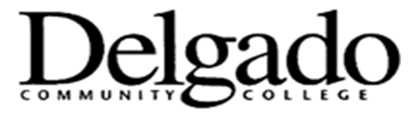 Daily Pre-ScreeningName ___________________________		Date __________________Please complete this pre-screening form before beginning your class today. Circle the correct answer.1. I am a _____? Student			B.  Faculty/Staff member2. Do you have any of the following symptoms?A: Fever B: New onset of cough C: Worsening chronic cough D: Shortness of breath E: Difficulty breathing F.  Sore throatG. Difficulty swallowingH.  Decrease or loss of sense of taste or smellI.  Headaches3. Have you traveled outside of the country in the last 14 days?	A.  Yes			B. No